108年臺灣閱讀節「書香大市集」活動攤位徵求說明壹、時間108年12月7日（星期六）10時至17時貳、地點大安森林公園大草坪攤棚區，場地配置圖標示的位置參、對象學校、出版社、民間團體、讀書會、公共圖書館肆、活動規劃邀請學校、出版社、民間團體、讀書會、公共圖書館規劃攤位活動，提供民眾多元的閱讀體驗。（一）活動型態1.主題：以「分齡分眾閱讀推廣」為核心。2.對象：為符應不同族群的閱讀需求，活動訊計需以青少年、成人、銀髮族、新住民或其他特定族群，擇一活動對象規劃適合於攤棚內進行的活動。3.型態：如作家導讀圖書、分享出版與創作的故事、作家簽書會、讀書會、闖關活動、主題書展、販售圖書、互動體驗遊戲等均可。如能結合STEAM精神，將科學、技術、工程、藝術和數學等五大元素擇一項以上融入活動設計者，優先安排。（二）設施設備：每一單位以申請一個攤位為原則，每一攤位本館提供1至2頂帳篷，每頂帳篷含2張長桌（附桌巾）及4張椅子，並提供插座。（三）活動經費1.每一攤位本館支給3,000元活動費用，得用於攤位場地布置、道具購買、材料費及活動所需必要支出。2.攤位活動如有販售圖書，具營利性質，不支給活動費用。3.活動經費由申請單位先行墊付，相關單據抬頭開立「國家圖書館」，統一編號03734203，於活動當天由專人核實支給現金。肆、申請方式有意申請單位，請於8月16日（星期五）前填妥申請書，以電子郵件傳送至ladymeg9923@ncl.edu.tw，以利彙整。伍、聯絡人國家圖書館圖書館事業發展組吳美琦專員電話：02-23619132分機739電子郵件信箱：ladymeg9923@ncl.edu.tw※場地配置圖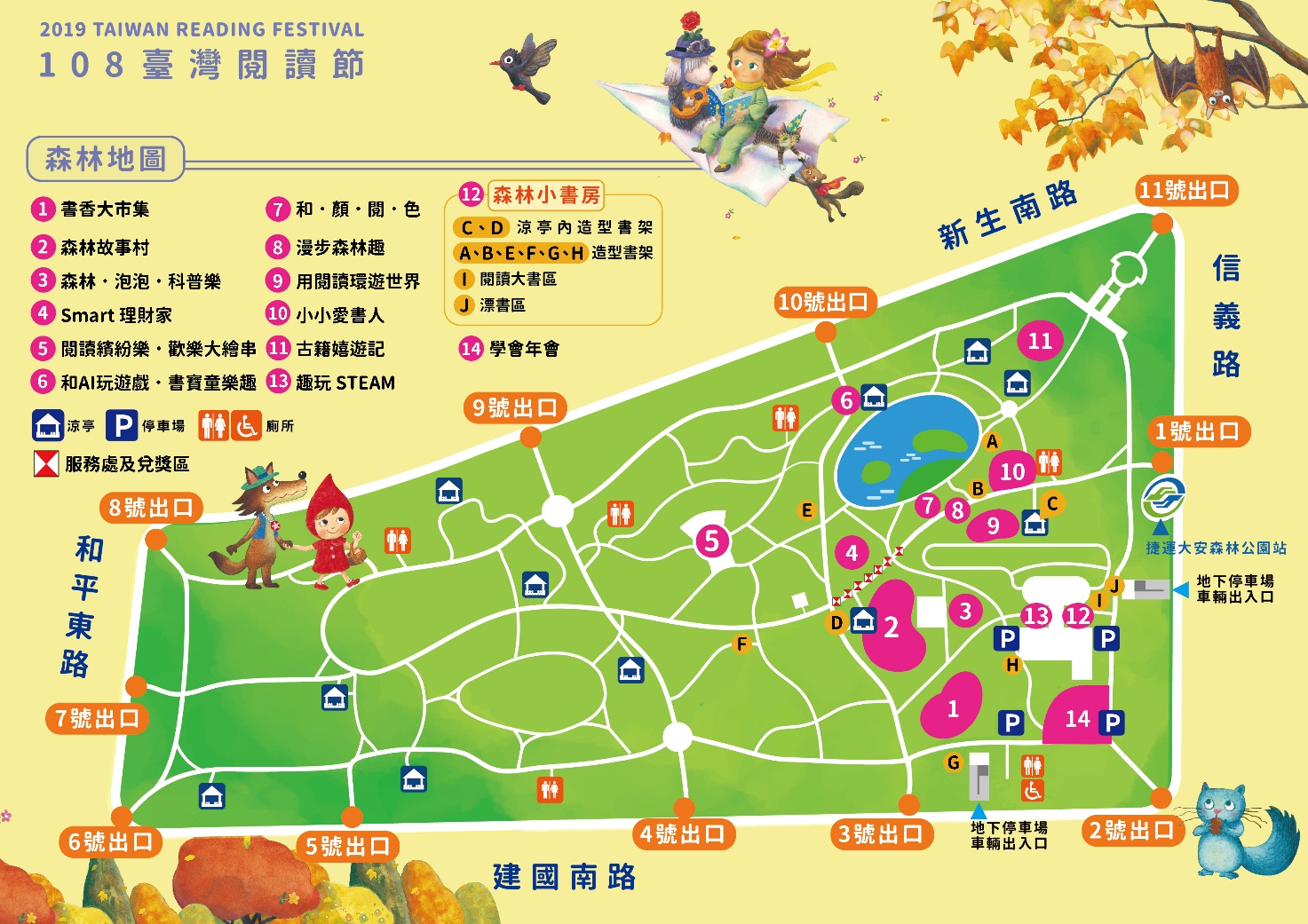 ※設施設備樣式108年臺灣閱讀節「書香大市集」活動攤位申請表1.材料費需檢附單據（發票）請款。2.各項單據（發票）抬頭為國家圖書館，統一編號：03734203。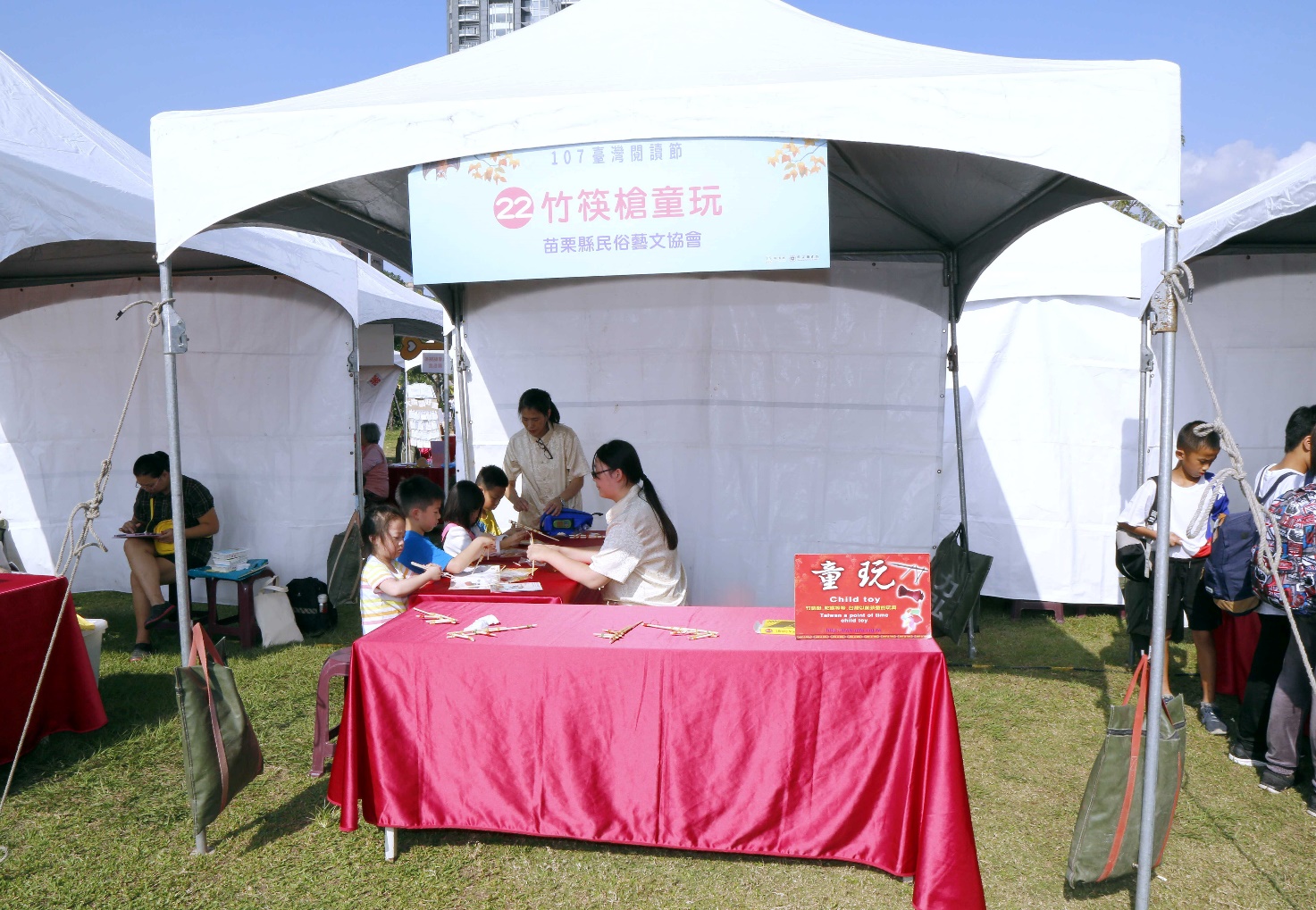 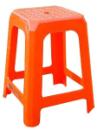 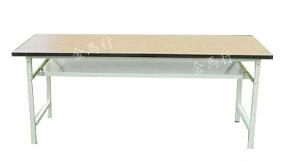 申請單位統一編號統一編號攤位名稱中文：中文：中文：中文：中文：中文：中文：攤位名稱英文：英文：英文：英文：英文：英文：英文：聯絡人身分證字號身分證字號*展售性質攤位必填，作為提送攤商展售活動審查用途。*展售性質攤位必填，作為提送攤商展售活動審查用途。聯絡電話手機手機電子郵件活動性質□閱讀推廣（公益性質），得於3,000元額度內編列材料費□展示銷售（營利性質），不支給活動費用。展售項目：_____________________*同一攤位如同時具備閱讀推廣及展示銷售性質，不提供活動經費□閱讀推廣（公益性質），得於3,000元額度內編列材料費□展示銷售（營利性質），不支給活動費用。展售項目：_____________________*同一攤位如同時具備閱讀推廣及展示銷售性質，不提供活動經費□閱讀推廣（公益性質），得於3,000元額度內編列材料費□展示銷售（營利性質），不支給活動費用。展售項目：_____________________*同一攤位如同時具備閱讀推廣及展示銷售性質，不提供活動經費□閱讀推廣（公益性質），得於3,000元額度內編列材料費□展示銷售（營利性質），不支給活動費用。展售項目：_____________________*同一攤位如同時具備閱讀推廣及展示銷售性質，不提供活動經費□閱讀推廣（公益性質），得於3,000元額度內編列材料費□展示銷售（營利性質），不支給活動費用。展售項目：_____________________*同一攤位如同時具備閱讀推廣及展示銷售性質，不提供活動經費□閱讀推廣（公益性質），得於3,000元額度內編列材料費□展示銷售（營利性質），不支給活動費用。展售項目：_____________________*同一攤位如同時具備閱讀推廣及展示銷售性質，不提供活動經費□閱讀推廣（公益性質），得於3,000元額度內編列材料費□展示銷售（營利性質），不支給活動費用。展售項目：_____________________*同一攤位如同時具備閱讀推廣及展示銷售性質，不提供活動經費設備需求□帳篷1頂（含2張長桌、4張椅子、1組插座）□帳篷2頂（含4張長桌、8張椅子、2組插座）*攤位或活動所需其他設備或器材請自備□帳篷1頂（含2張長桌、4張椅子、1組插座）□帳篷2頂（含4張長桌、8張椅子、2組插座）*攤位或活動所需其他設備或器材請自備□帳篷1頂（含2張長桌、4張椅子、1組插座）□帳篷2頂（含4張長桌、8張椅子、2組插座）*攤位或活動所需其他設備或器材請自備□帳篷1頂（含2張長桌、4張椅子、1組插座）□帳篷2頂（含4張長桌、8張椅子、2組插座）*攤位或活動所需其他設備或器材請自備□帳篷1頂（含2張長桌、4張椅子、1組插座）□帳篷2頂（含4張長桌、8張椅子、2組插座）*攤位或活動所需其他設備或器材請自備□帳篷1頂（含2張長桌、4張椅子、1組插座）□帳篷2頂（含4張長桌、8張椅子、2組插座）*攤位或活動所需其他設備或器材請自備□帳篷1頂（含2張長桌、4張椅子、1組插座）□帳篷2頂（含4張長桌、8張椅子、2組插座）*攤位或活動所需其他設備或器材請自備人力配置工作人員____人，葷____人，素____人。工作人員____人，葷____人，素____人。工作人員____人，葷____人，素____人。工作人員____人，葷____人，素____人。工作人員____人，葷____人，素____人。工作人員____人，葷____人，素____人。工作人員____人，葷____人，素____人。閱讀推廣 活動內容1.主要活動對象2.活動安排（或時程表、節目單等）*以100字為原則1.主要活動對象2.活動安排（或時程表、節目單等）*以100字為原則1.主要活動對象2.活動安排（或時程表、節目單等）*以100字為原則1.主要活動對象2.活動安排（或時程表、節目單等）*以100字為原則1.主要活動對象2.活動安排（或時程表、節目單等）*以100字為原則1.主要活動對象2.活動安排（或時程表、節目單等）*以100字為原則1.主要活動對象2.活動安排（或時程表、節目單等）*以100字為原則活動材料費明細項目單價數量數量總計總計說明活動材料費明細活動材料費明細活動材料費明細活動材料費明細活動材料費明細活動材料費明細總計總計